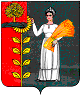 ПОСТАНОВЛЕНИЕАдминистрации сельского поселения Богородицкий сельсовет Добринского муниципального района Липецкой области Российской Федерации 20.12.2012 г.			ж. д. ст. Плавица				№ 76О внесении изменений в поселенческую целевую программу «Пожарная безопасность и защита населения и территории  сельского поселения Богородицкий сельсоветот чрезвычайных  ситуаций на 2012-2014 годы»Рассмотрев проект постановления «О внесении изменений в поселенческую целевую Программу «Пожарная безопасность и защита населения и территории сельского поселения Богородицкий сельсовет от чрезвычайных ситуаций на 2012-2014 годы», руководствуясь Уставом сельского поселения Богородицкий сельсовет, администрация сельского поселения Богородицкий сельсоветПОСТАНОВЛЯЕТ:1.Внести изменения, в поселенческую целевую программу «Пожарная безопасность и защита населения и территории сельского поселения Богородицкий сельсовет от чрезвычайных ситуаций на 2012-2014 годы» (утв. постановлением от 13.10.2011г.№37, с изм. от 12.10.2012г. № 54/1)2.Контроль за исполнением данного постановления оставляю за собой.3.Настоящее постановление вступает в силу со дня его официального обнародования.Глава администрации Сельского поселения Богородицкий сельсовет						А.И.ОвчинниковУтверждены постановлением Администрации сельского Поселения Богородицкий сельсовет Добринского муниципальногорайона Липецкой области Российской Федерацииот 20.12.2012 г. № 76ИЗМЕНЕНИЯ      в целевую поселенческую программу «Пожарная безопасность и защита населения и территории сельского поселения Богородицкий сельсовет от чрезвычайных ситуаций на 2012-2014 годы» утвержденную постановлением от 13.10.2011г. №37, с изм. от 12.10.2012 г. № 54/1Внести в поселенческую целевую Программу «Пожарная безопасность и защита населения и территории сельского поселения Богородицкий сельсовет от чрезвычайных ситуаций на 2012-2014 годы» следующие изменения:1.1. В паспорте позиции «Объемы и источники финансирования программы» в строке 2 цифры «210» заменить цифрами «183,2», в строке 4 цифры «70» заменить цифрами «43,2».1.2. Приложение 1 изложить в новой редакции (прилагается).Приложение N 1                                                                                                                                                         к целевой программе"Пожарная безопасность                                                                                                                                            и защита населения и территорий сельского                                                                                                                                              поселения Богородицкий сельсовет от чрезвычайных      ситуаций на 2012-2014 годы"СИСТЕМА ПРОГРАММНЫХ МЕРОПРИЯТИЙРаздел IМЕРОПРИЯТИЯ ПО ПОЖАРНОЙ БЕЗОПАСНОСТИРаздел IIМЕРОПРИЯТИЯ ПО ЗАЩИТЕ НАСЕЛЕНИЯИ ТЕРРИТОРИЙ ОТ ЧРЕЗВЫЧАЙНЫХ СИТУАЦИЙРаздел IIIОРГАНИЗАЦИОННЫЕ МЕРОПРИЯТИЯПОСТАНОВЛЕНИЕАдминистрации сельского поселения Богородицкий сельсовет Добринского муниципального района Липецкой области Российской Федерации 12.10.2012 г.			ж. д. ст. Плавица				№ 54/1О внесении изменений в поселенческую целевую программу «Пожарная безопасность и защита населения и территории  сельского поселения Богородицкий сельсоветот чрезвычайных  ситуаций на 2012-2014 годы»Рассмотрев проект постановления «О внесении изменений в поселенческую целевую Программу «Пожарная безопасность и защита населения и территории сельского поселения Богородицкий сельсовет от чрезвычайных ситуаций на 2012-2014 годы», руководствуясь Уставом сельского поселения Богородицкий сельсовет, администрация сельского поселения Богородицкий сельсоветПОСТАНОВЛЯЕТ:1.Внести   изменения, в поселенческую целевую программу «Пожарная безопасность и защита населения и территории сельского поселения Богородицкий сельсовет от чрезвычайных ситуаций на 2012-2014 годы» (утв. постановлением от 13.10.2011г.№37)2.Контроль за исполнением данного постановления оставляю за собой.3.Настоящее постановление вступает в силу со дня его официального обнародования.Глава администрации Сельского поселения Богородицкий сельсовет						А.И.ОвчинниковУтверждены постановлением Администрации сельского Поселения Богородицкий сельсовет Добринского муниципальногорайона Липецкой области Российской Федерацииот 12.10.2012 г. № 54/1ИЗМЕНЕНИЯ      в целевую поселенческую программу «Пожарная безопасность и защита населения и территории сельского поселения Богородицкий сельсовет от чрезвычайных ситуаций на 2012-2014 годы» утвержденную постановлением от 13.10.2011г. №37. Внести в поселенческую целевую Программу «Пожарная безопасность и защита населения и территории сельского поселения Богородицкий сельсовет от чрезвычайных ситуаций на 2012-2014 годы» следующие изменения:1.1 Приложение 1 изложить в новой редакции (прилагается).Приложение N 1                                                                                                                                                         к целевой программе"Пожарная безопасность                                                                                                                                            и защита населения и территорий сельского                                                                                                                                              поселения Богородицкий сельсовет от чрезвычайных      ситуаций на 2012-2014 годы"СИСТЕМА ПРОГРАММНЫХ МЕРОПРИЯТИЙРаздел IМЕРОПРИЯТИЯ ПО ПОЖАРНОЙ БЕЗОПАСНОСТИРаздел IIМЕРОПРИЯТИЯ ПО ЗАЩИТЕ НАСЕЛЕНИЯИ ТЕРРИТОРИЙ ОТ ЧРЕЗВЫЧАЙНЫХ СИТУАЦИЙРаздел IIIОРГАНИЗАЦИОННЫЕ МЕРОПРИЯТИЯN  
п/пНаименование 
мероприятияИсполнительНаименование
показателя  
результатив-
ности       
(целевых    
индикаторов)Единица
измере-
нияОбъем финансовых средств из  
местного бюджета и ожидаемые 
конечные результатыОбъем финансовых средств из  
местного бюджета и ожидаемые 
конечные результатыОбъем финансовых средств из  
местного бюджета и ожидаемые 
конечные результатыОбъем финансовых средств из  
местного бюджета и ожидаемые 
конечные результатыN  
п/пНаименование 
мероприятияИсполнительНаименование
показателя  
результатив-
ности       
(целевых    
индикаторов)Единица
измере-
ниявсего2012  
год2013  
год2014  
год1.1. Комплектация пожарных щитов необходимыми средствами пожаротушенияАдминистрация сельского поселения        Противопожарная безопасность тыс.  
рублей 4030101.1. Комплектация пожарных щитов необходимыми средствами пожаротушенияАдминистрация сельского поселения        Противопожарная безопасность штук  75  21.2.Обучение населения мерам пожарной     безопасности  Администрация сельского поселения        противопо-  
жарная      
пропаганда  тыс.  
рублей N  
п/п Наименование 
мероприятия ИсполнительНаименование
показателя  
результатив-
ности       
(целевых    
индикаторов)Единица
измере-
ния    Объем финансовых средств      
из местного бюджета и ожидаемые 
конечные результаты         Объем финансовых средств      
из местного бюджета и ожидаемые 
конечные результаты         Объем финансовых средств      
из местного бюджета и ожидаемые 
конечные результаты         Объем финансовых средств      
из местного бюджета и ожидаемые 
конечные результаты         N  
п/п Наименование 
мероприятия ИсполнительНаименование
показателя  
результатив-
ности       
(целевых    
индикаторов)Единица
измере-
ния    всего  2012  
год   2013
год   2014
год  2.1.Приобретение 
дыхательных  
аппаратов    Администрация сельского поселения        обеспечение 
экипировкой тыс.  
рублей 954035202.1.Приобретение 
дыхательных  
аппаратов    Администрация сельского поселения        обеспечение 
экипировкой штук  1210112.2.Приобретение 
мотопомп     Администрация сельского поселения        обеспечение 
экипировкой тыс.  
рублей 302.2.Приобретение 
мотопомп     Администрация сельского поселения        обеспечение 
экипировкой штук  2.3.Обучение спе-
циалистов в области гражданской защиты  Администрация сельского поселения        повышение   
квалификации
специалистовтыс.  
рублей 10102.3.Обучение спе-
циалистов в области гражданской защиты  Администрация сельского поселения        повышение   
квалификации
специалистовколиче-
ство   
человек552.4.Мероприятия  по информирован-ности  населения    и выполнению 
правил безопасности при 
чрезвычайных ситуациях:   Администрация сельского поселения        пропаганда  
правил безо-
пасности в  
чрезвычайных
ситуациях   552.4.Приобретение пожарногоколоклаАдминистрация сельского поселения        тыс.  
рублей 3,23,22.4.Приобретение пожарногоколоклаАдминистрация сельского поселения        штук  11N  
п/п Наименование      
мероприятия      Исполнитель Сроки   
исполне-
ния     Ожидаемый       
конечный результат  3.1.Разработка целевых программ по пожарной безопасности и
защите населения и тер-
риторий от чрезвычайных
ситуаций               Администрация сельского поселения2012 годразработка  целевых про- 
грамм по пожарной     
безопасности и защите 
населения и территорий
от чрезвычайных       
ситуаций              3.2.Разработка проекта плана целевых мероприятий по пожарной безопасности, снижению рисков и 
смягчению последствий  
чрезвычайных ситуаций  
на территории поселения на 2012-  2014 годы              Администрация сельского поселения2012 годсоставление перечня   
мероприятий по пожар- 
ной безопасности и за-
щите населения, вы-  
полняемых в системе   
мероприятий  целевых  
программ              3.3.Составление и согласование перечня работ и  мероприятий, необходимых для подготовки     
зданий образовательных учре-ждений к приему и размеще-нию населения,пострадавшего в чрезвычайных ситуациях       Администрация сельского поселения2012 годопределение мероприя- 
тий с целью дальнейше-
го анализа затрат     3.4.Составление и согласование перечня мероприятий, направ-ленных на повышение защищенности бразовательных    
учреждений от пожаров  Администрация сельского поселения2012 годопределение мероприятий с целью дальнейшего анализа затрат     3.5.Уточнение планов действий (взаимодействий) на случай возникновения крупномасштабных чрезвычайных ситуаций      Администрация сельского поселенияежегоднокорректировка планов  действий (взаимодействий) по результатам   
выполнения программных
мероприятий на муниципа-льном уровне           3.6.Доклад о состоянии 
защиты населения и     
территорий сельского поселения от чрезвычайных ситуаций природного
и техногенного         
характера              Администрация сельского поселенияежегодноисполнение Постановления Прави-тельства Российской Федерации от  
29.04.1995 N 444 "О подготовке ежегодного государственного док- 
лада о состоянии защиты населе-ния и территорий Российской Феде
рации от чрезвычайных ситуаций природного и техногенного        
характера"            N  
п/пНаименование 
мероприятияИсполнительНаименование
показателя  
результатив-
ности       
(целевых    
индикаторов)Единица
измере-
нияОбъем финансовых средств из  
местного бюджета и ожидаемые 
конечные результатыОбъем финансовых средств из  
местного бюджета и ожидаемые 
конечные результатыОбъем финансовых средств из  
местного бюджета и ожидаемые 
конечные результатыОбъем финансовых средств из  
местного бюджета и ожидаемые 
конечные результатыN  
п/пНаименование 
мероприятияИсполнительНаименование
показателя  
результатив-
ности       
(целевых    
индикаторов)Единица
измере-
ниявсего2012  
год2013  
год2014  
год1.1. Комплектация пожарных щитов необходимыми средствами пожаротушенияАдминистрация сельского поселения        Противопожарная безопасность тыс.  
рублей 58,818,830101.1. Комплектация пожарных щитов необходимыми средствами пожаротушенияАдминистрация сельского поселения        Противопожарная безопасность штук  1255  21.2.Обучение населения мерам пожарной     безопасности  Администрация сельского поселения        противопо-  
жарная      
пропаганда  тыс.  
рублей N  
п/п Наименование 
мероприятия ИсполнительНаименование
показателя  
результатив-
ности       
(целевых    
индикаторов)Единица
измере-
ния    Объем финансовых средств      
из местного бюджета и ожидаемые 
конечные результаты         Объем финансовых средств      
из местного бюджета и ожидаемые 
конечные результаты         Объем финансовых средств      
из местного бюджета и ожидаемые 
конечные результаты         Объем финансовых средств      
из местного бюджета и ожидаемые 
конечные результаты         N  
п/п Наименование 
мероприятия ИсполнительНаименование
показателя  
результатив-
ности       
(целевых    
индикаторов)Единица
измере-
ния    всего  2012  
год   2013
год   2014
год  2.1.Приобретение 
дыхательных  
аппаратов    Администрация сельского поселения        обеспечение 
экипировкой тыс.  
рублей 9843,035202.1.Приобретение 
дыхательных  
аппаратов    Администрация сельского поселения        обеспечение 
экипировкой штук  1210112.2.Приобретение 
мотопомп     Администрация сельского поселения        обеспечение 
экипировкой тыс.  
рублей 302.2.Приобретение 
мотопомп     Администрация сельского поселения        обеспечение 
экипировкой штук  2.3.Обучение спе-
циалистов в области гражданской защиты  Администрация сельского поселения        повышение   
квалификации
специалистовтыс.  
рублей 10102.3.Обучение спе-
циалистов в области гражданской защиты  Администрация сельского поселения        повышение   
квалификации
специалистовколиче-
ство   
человек15152.4.Мероприятия  по информирован-ности  населения    и выполнению 
правил безопасности при 
чрезвычайных ситуациях:   Администрация сельского поселения        пропаганда  
правил безо-
пасности в  
чрезвычайных
ситуациях   10552.4.Приобретение пожарногоколоклаАдминистрация сельского поселения        тыс.  
рублей 3,23,22.4.Приобретение пожарногоколоклаАдминистрация сельского поселения        штук  11N  
п/п Наименование      
мероприятия      Исполнитель Сроки   
исполне-
ния     Ожидаемый       
конечный результат  3.1.Разработка целевых программ по пожарной безопасности и
защите населения и тер-
риторий от чрезвычайных
ситуаций               Администрация сельского поселения2012 годразработка  целевых про- 
грамм по пожарной     
безопасности и защите 
населения и территорий
от чрезвычайных       
ситуаций              3.2.Разработка проекта плана целевых мероприятий по пожарной безопасности, снижению рисков и 
смягчению последствий  
чрезвычайных ситуаций  
на территории поселения на 2012-  2014 годы              Администрация сельского поселения2012 годсоставление перечня   
мероприятий по пожар- 
ной безопасности и за-
щите населения, вы-  
полняемых в системе   
мероприятий  целевых  
программ              3.3.Составление и согласование перечня работ и  мероприятий, необходимых для подготовки     
зданий образовательных учре-ждений к приему и размеще-нию населения,пострадавшего в чрезвычайных ситуациях       Администрация сельского поселения2012 годопределение мероприя- 
тий с целью дальнейше-
го анализа затрат     3.4.Составление и согласование перечня мероприятий, направ-ленных на повышение защищенности бразовательных    
учреждений от пожаров  Администрация сельского поселения2012 годопределение мероприятий с целью дальнейшего анализа затрат     3.5.Уточнение планов действий (взаимодействий) на случай возникновения крупномасштабных чрезвычайных ситуаций      Администрация сельского поселенияежегоднокорректировка планов  действий (взаимодействий) по результатам   
выполнения программных
мероприятий на муниципа-льном уровне           3.6.Доклад о состоянии 
защиты населения и     
территорий сельского поселения от чрезвычайных ситуаций природного
и техногенного         
характера              Администрация сельского поселенияежегодноисполнение Постановления Прави-тельства Российской Федерации от  
29.04.1995 N 444 "О подготовке ежегодного государственного док- 
лада о состоянии защиты населе-ния и территорий Российской Феде
рации от чрезвычайных ситуаций природного и техногенного        
характера"            